Required Reading 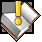 Reread the short story "On the Sidewalk Bleeding" by Evan Hunter. While the story is an older one, its characters should be accessible to you. Read the story again and think about the story's theme (note: longer works of fiction such as novels can have more than one theme).Discussions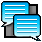 Complete the following assignment and submit your work to the teacher. By carefully reading through "On the Sidewalk Bleeding", you will create a Quotation Gallery, one that you will share with your fellow students.Pull quotations out of the story that are meaningful and that lead us toward understanding the concept of theme. Use the following chart to structure your quotation gallery. For each of the categories, find a minimum of two quotations: Assignment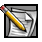 Complete the following assignment and submit your work to the teacher. 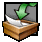 STEP ONEUsing the formula for theme, define in one sentence the theme of "On the Sidewalk Bleeding". What you write should be a statement, ending in a period, not a question mark. Be detailed.Theme = human emotion/condition + reason  STEP TWO For two other stories from this short story unit - using the formula for theme - define their themes. Category Example #1 Example #2 Example #3 Character Conflict (define type e.g. Person vs. Self; Person vs. Person; Person vs. Environment) Setting Symbols 